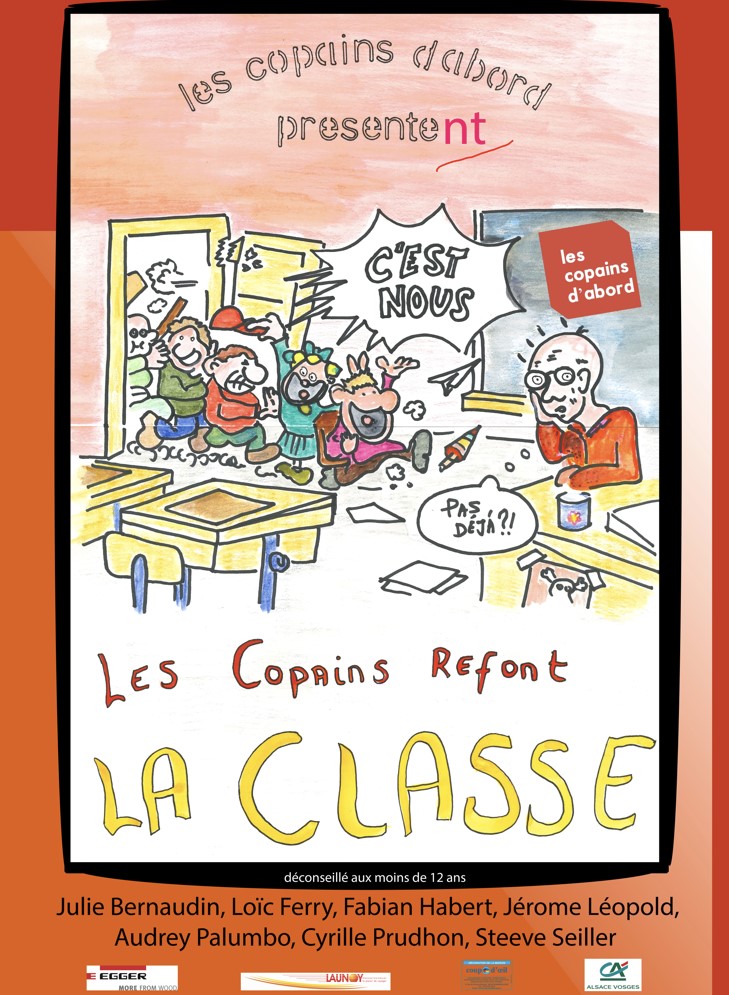 NOMEXYSamedi 4 mai 2024 à 20h30 centre culturelTarifs : 8€/5€